Publicado en Barcelona el 29/05/2017 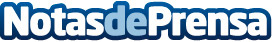 Due-Home renueva sus oficinas y se traslada a una nave de diseño de 350 metrosParece que fue ayer cuando Xavi y Estefanía, dos emprendedores catalanes afincados en Bigues i Riells decidían montar Due-Home, una tienda online especializada en venta de muebles de hogar y oficinaDatos de contacto:Jordi Ordóñez Burgués653616936Nota de prensa publicada en: https://www.notasdeprensa.es/due-home-renueva-sus-oficinas-y-se-traslada-a Categorias: Nacional Telecomunicaciones Interiorismo Marketing Emprendedores E-Commerce Recursos humanos Consumo Oficinas http://www.notasdeprensa.es